2020 YEMEKHANE MEMNUNİYET ANKETİ SONUCU1-Cinsiyetiniz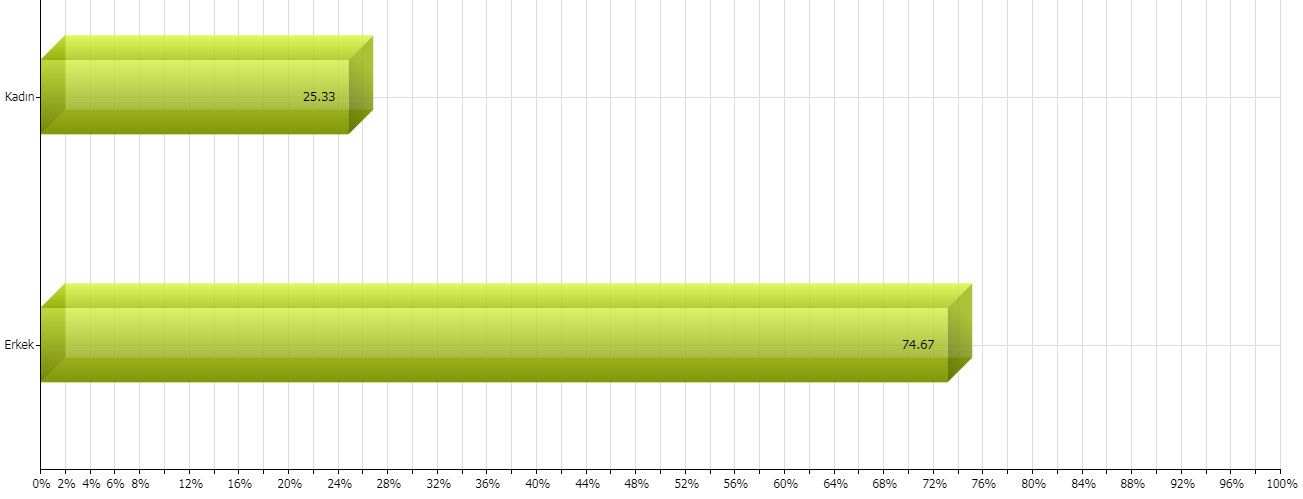 2-Lütfen size uygun olan seçeneği işaretleyiniz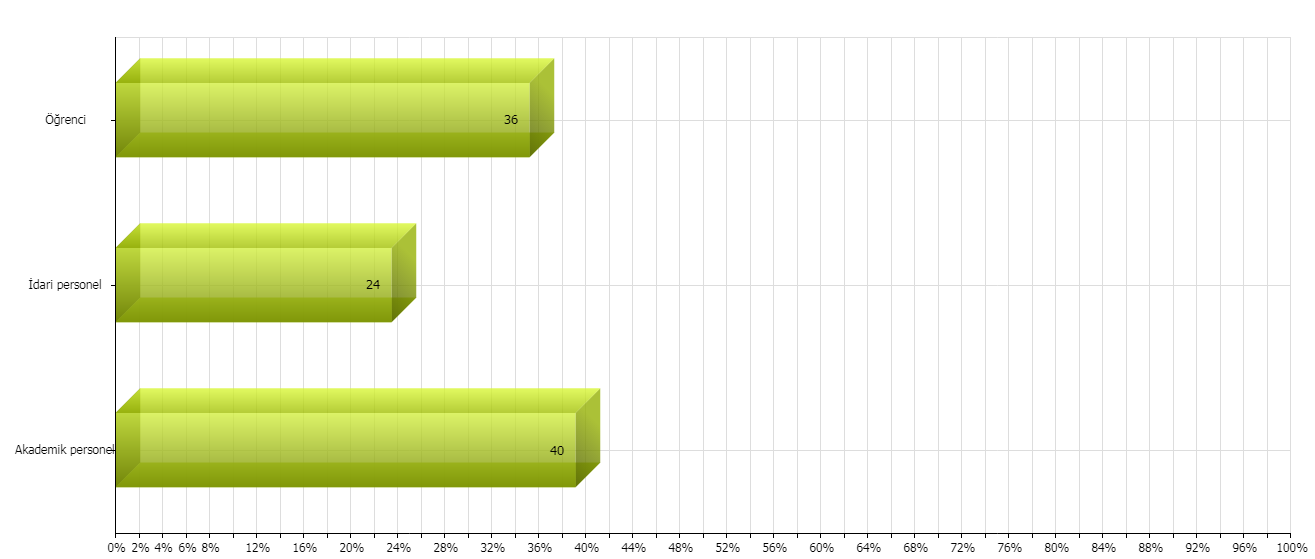 3-Yemekhanede ne sıklıkla yemek yiyorsunuz?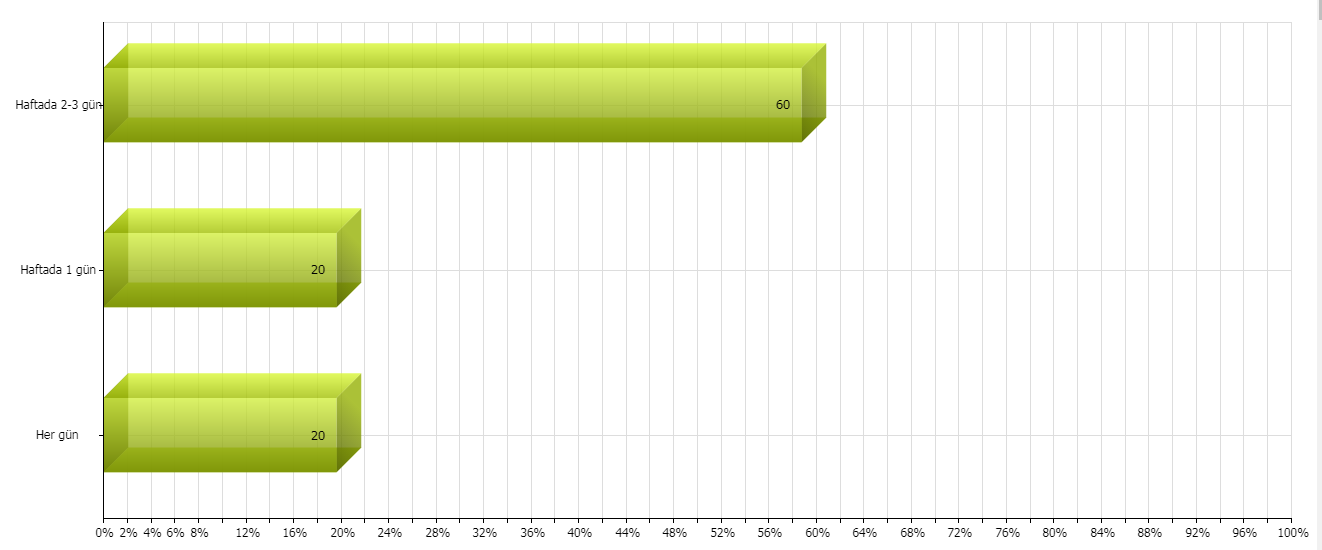 4-Gerektiğinde yemekhane yetkililerine ulaşabiliyorum. (Başarı yüzdesi: %66,40)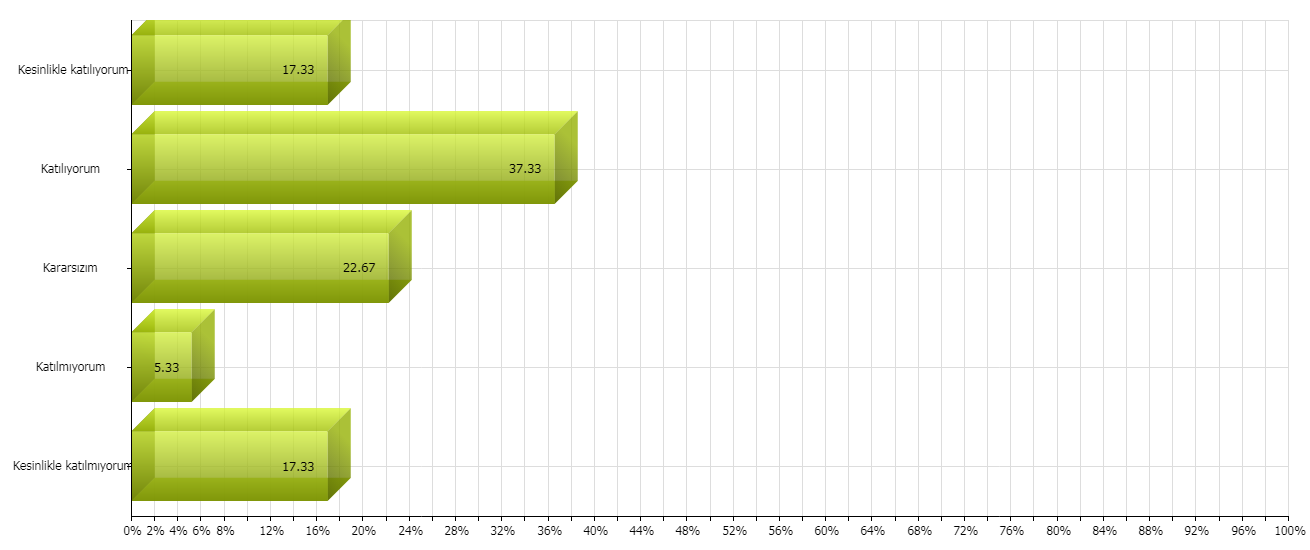 5-COVID-19 salgınının yayılmasının önlenmesine yönelik yemekhanede alınan tedbirler yeterlidir. (Başarı yüzdesi: %64,80)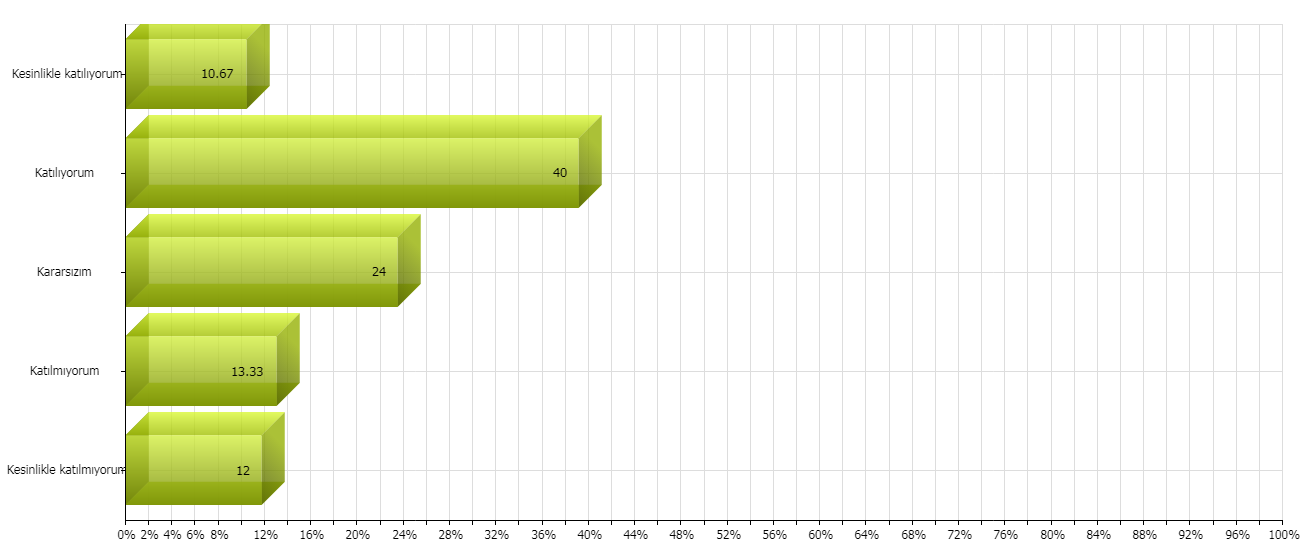 6-Aşağıdaki ifadeleri yemekhane açısından değerlendiriniz.a-Yemekhane yeterince temizdir. (Başarı yüzdesi: %69,60)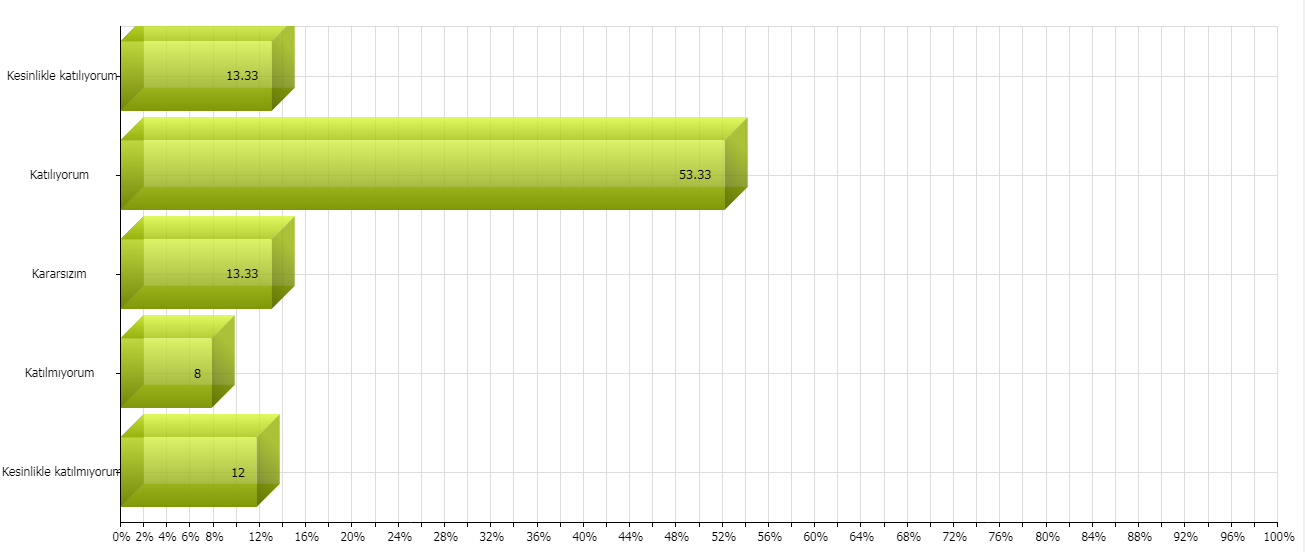 b-Tabak, tepsi, kaşık, çatal ve bıçakların temizliği yeterlidir. (Başarı yüzdesi: %66,13)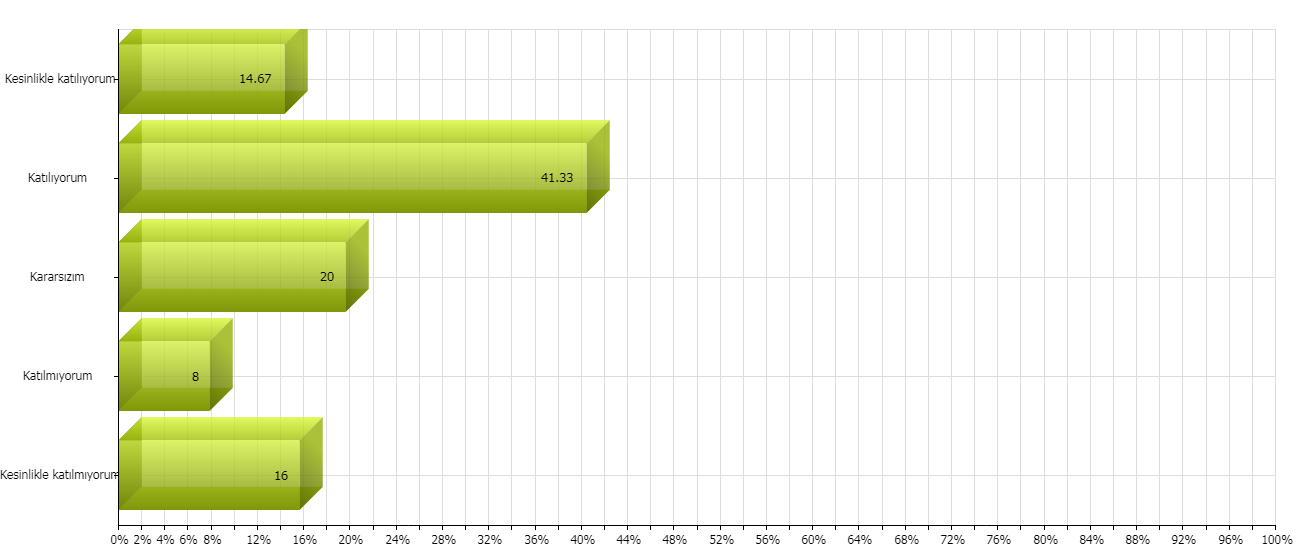 c- Aydınlatma ve havalandırma iyidir. (Başarı yüzdesi: %72,27)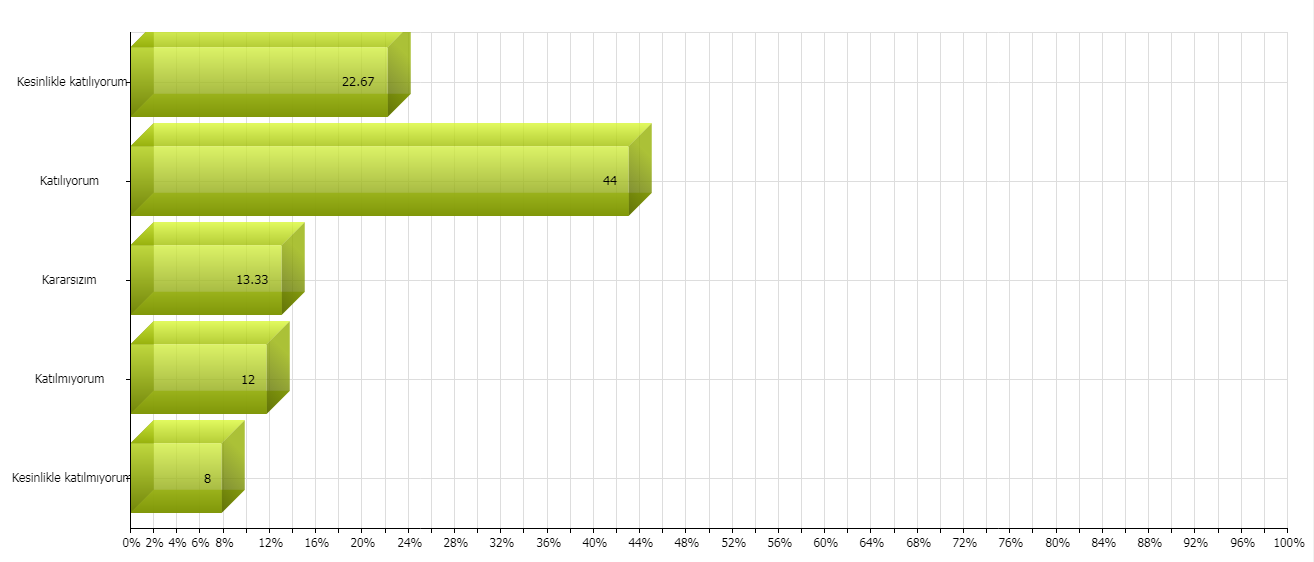 7-Yemekler hakkındaki ifadeleri aşağıdaki ölçek üzerinde değerlendiriniz.a-Yemekler birbiriyle uyumludur. (Başarı yüzdesi: %60,53)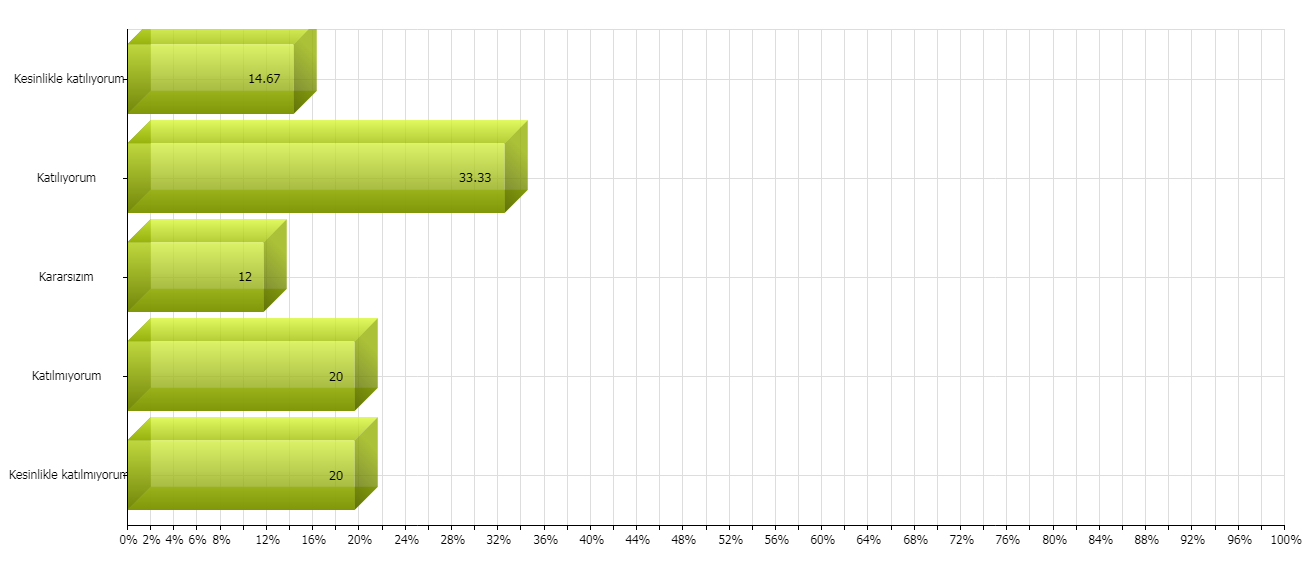 b-Yemeklerin sıcaklığı uygundur. (Başarı yüzdesi: %61,07)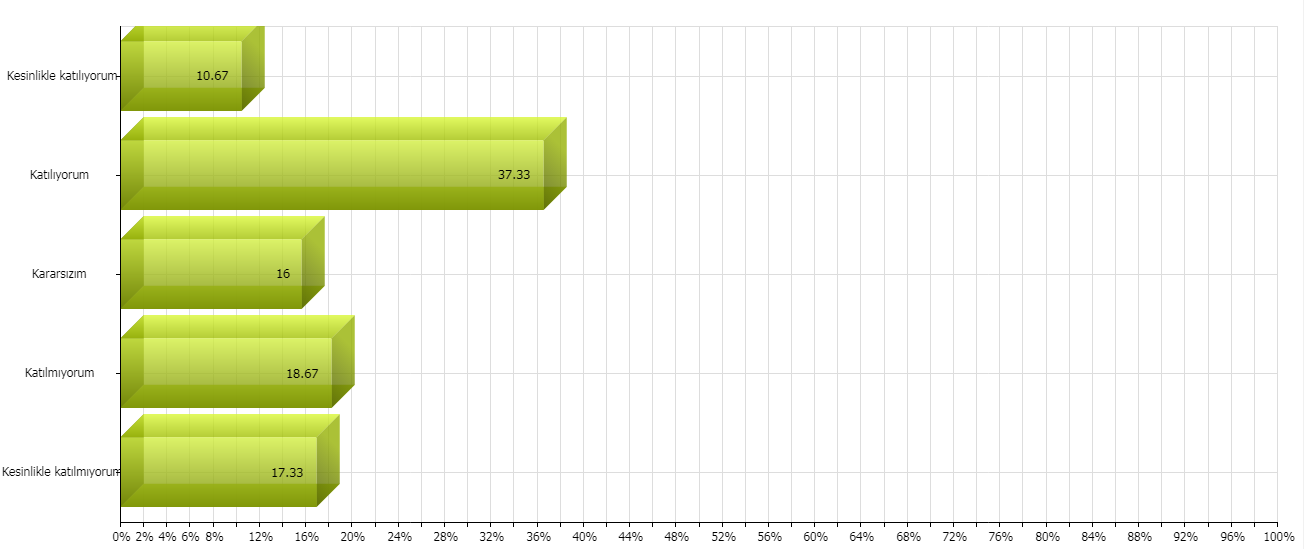 c- Yemeklerin kıvamı uygundur. (Başarı yüzdesi: %60,27)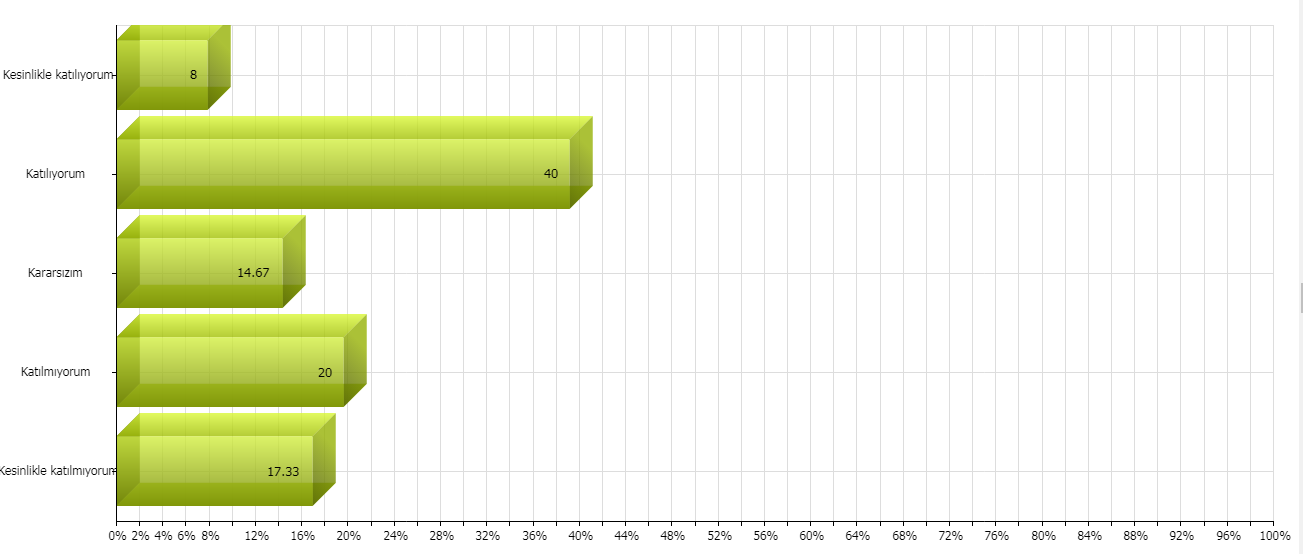 d- Yemeklerin yağı iyidir. (Başarı yüzdesi: %56,53)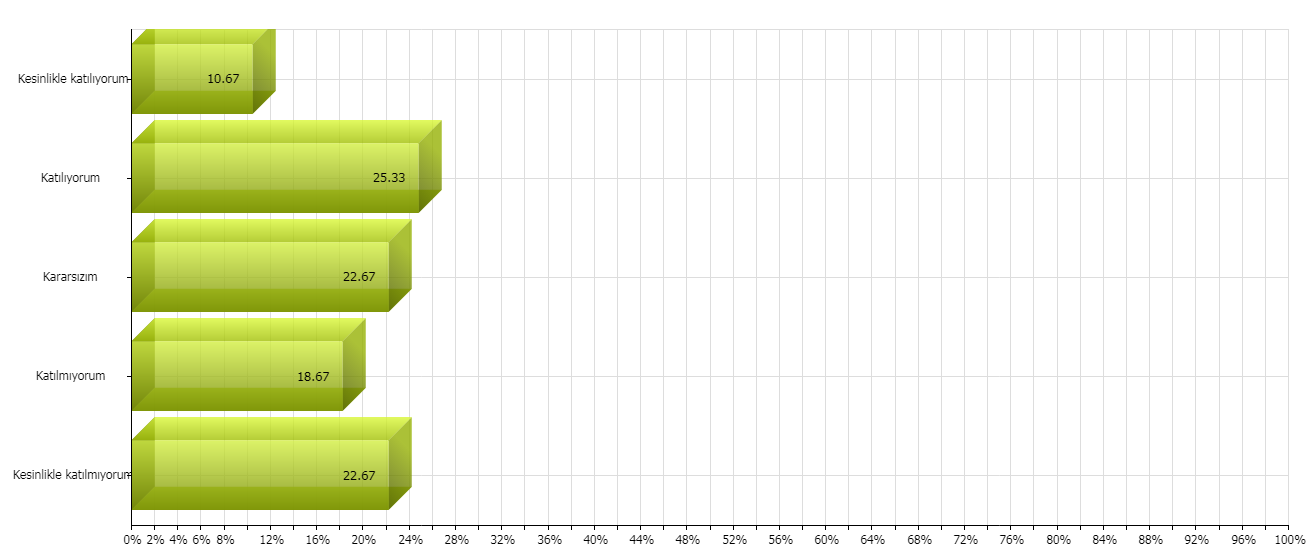 e- Yemeklerin çeşitliliği yeterlidir. (Başarı yüzdesi: %65,60)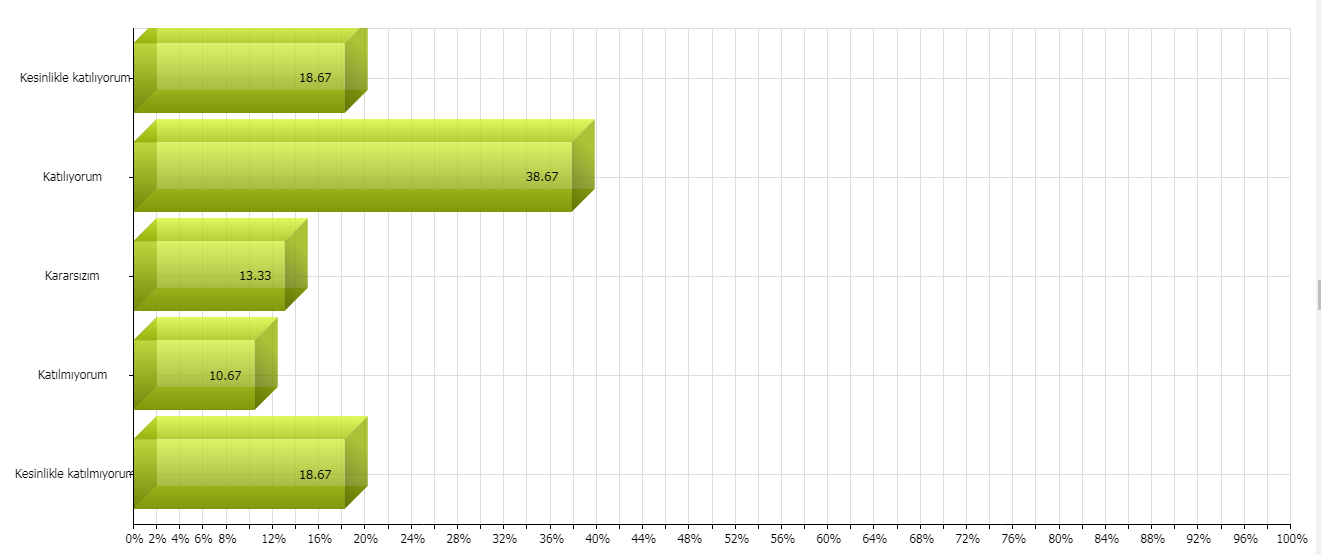 f- Yemeklerin porsiyonu uygundur. (Başarı yüzdesi: %60,53)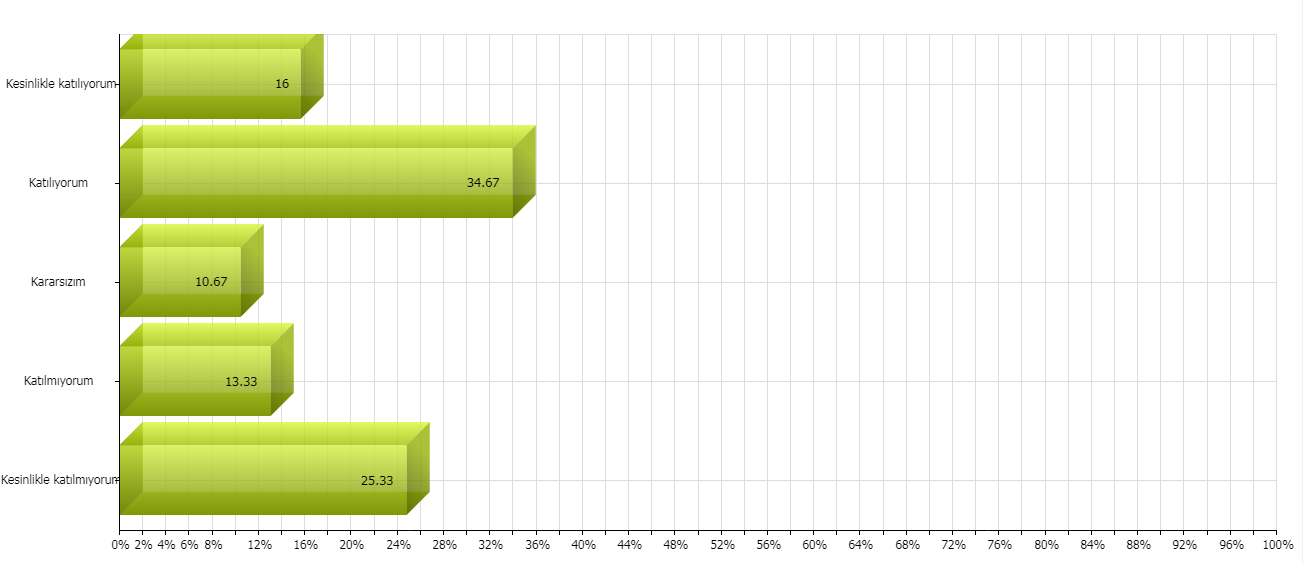 8-Yemekhane çalışanları ile ilgili ifadeleri aşağıdaki ölçek üzerinde değerlendiriniz.a-Disiplinlilerdir. (Başarı yüzdesi: %71,73)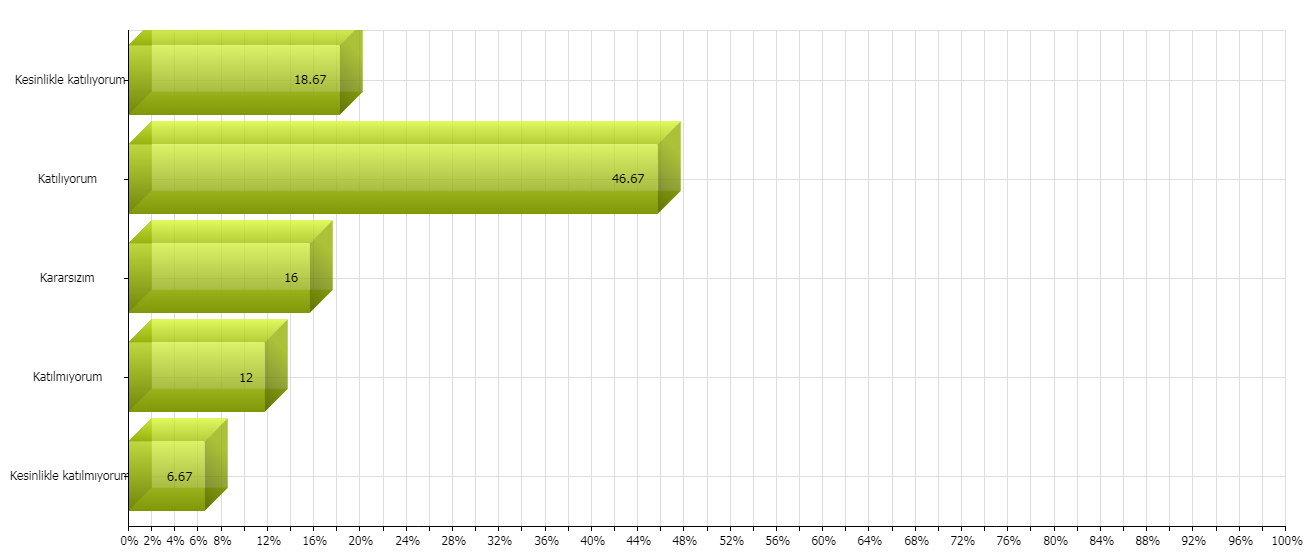 b-Güler yüzlü ve naziklerdir. (Başarı yüzdesi: %73,33)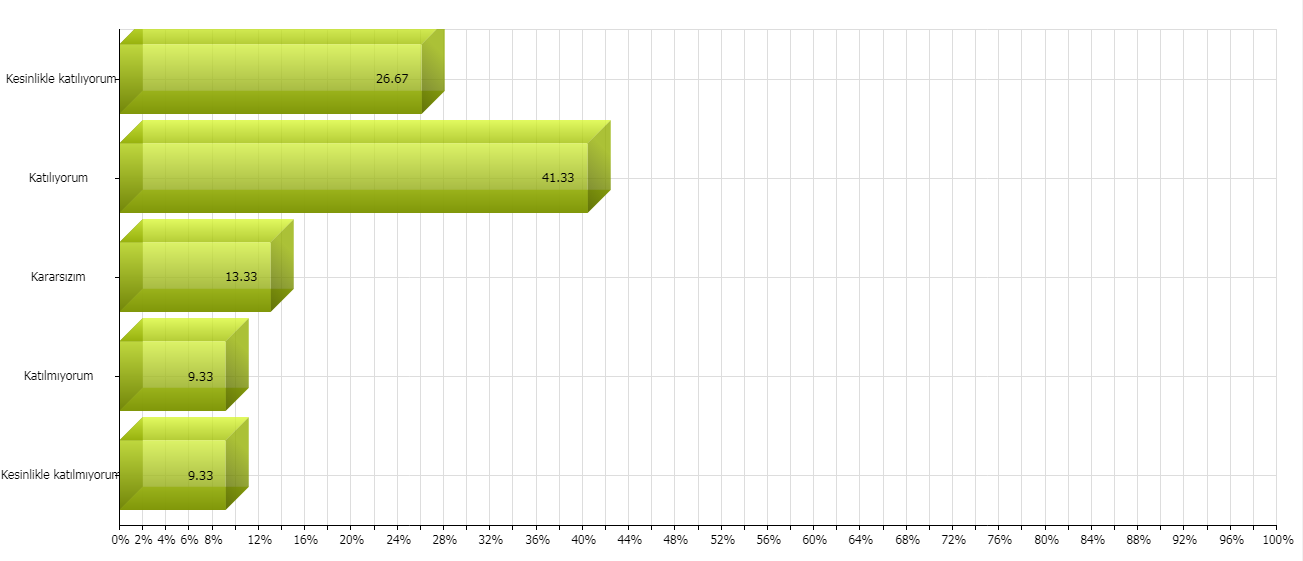 c-Temiz ve hijyeniklerdir. (Başarı yüzdesi: %71,73)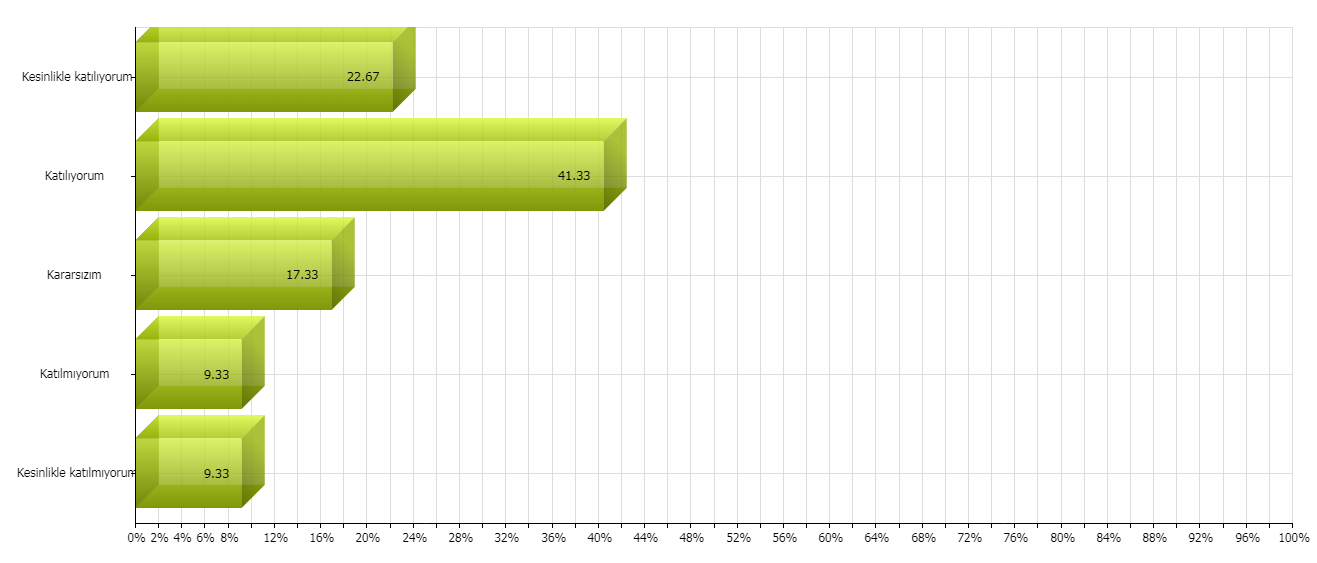 d-Yemek dağıtımını hızlı yapmaktadırlar. (Başarı yüzdesi: %76,00)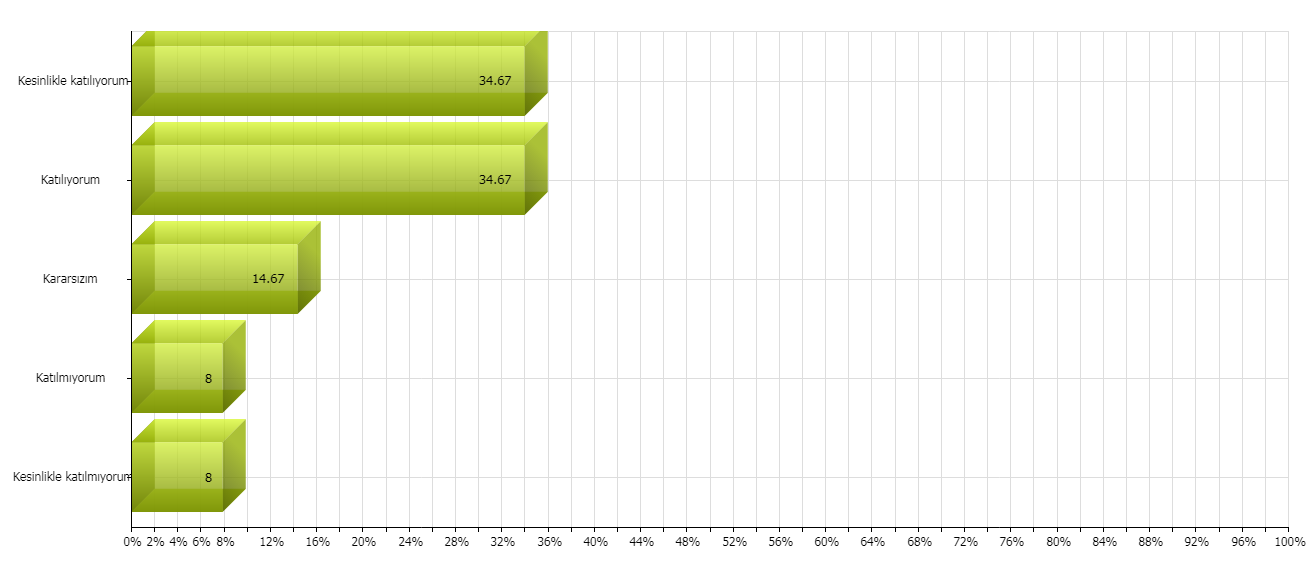 